Your Office Information Here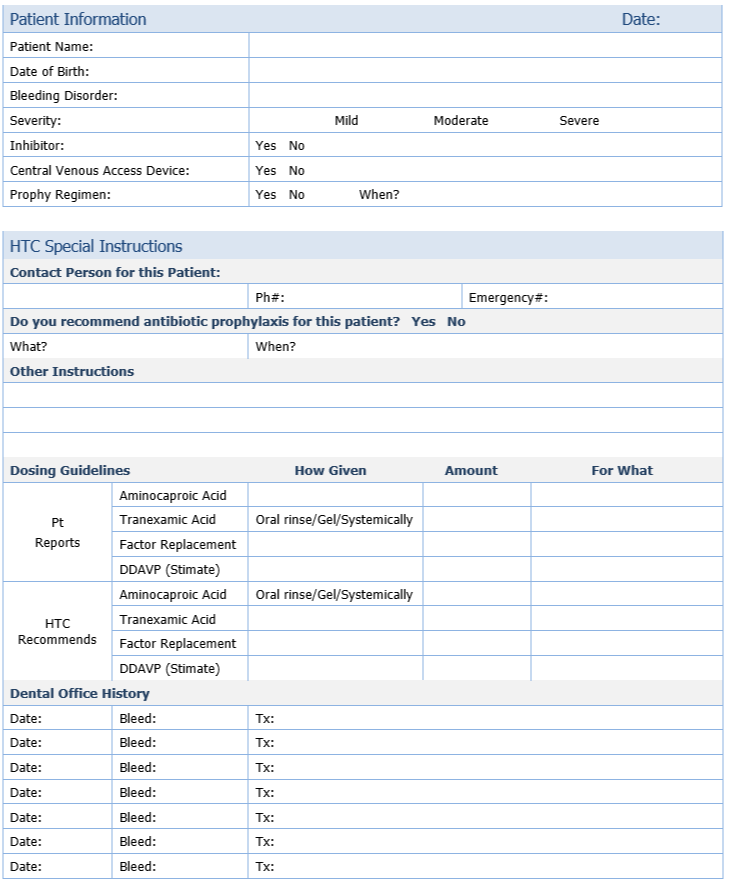 